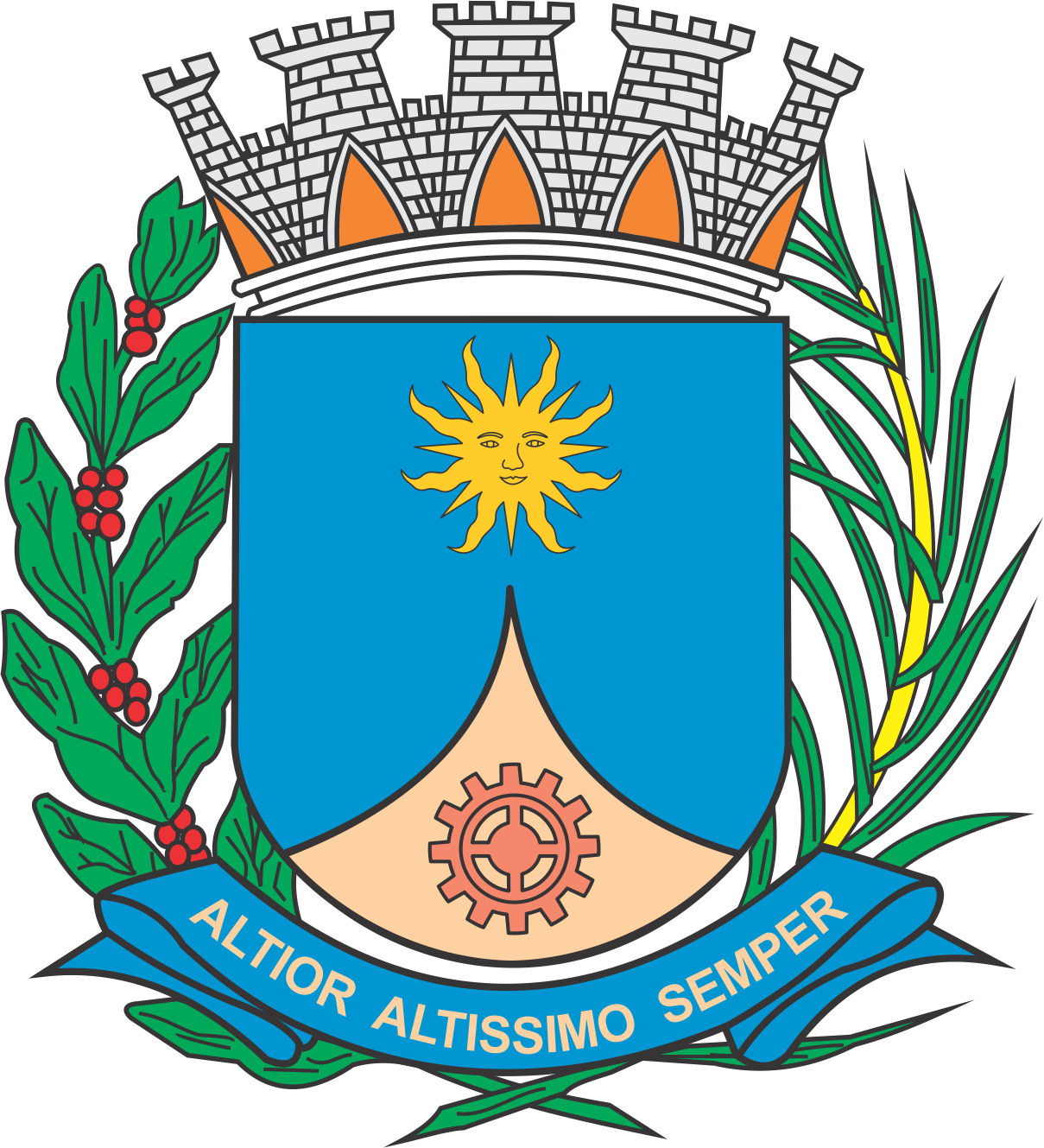 CÂMARA MUNICIPAL DE ARARAQUARAAUTÓGRAFO NÚMERO 136/2019PROJETO DE LEI NÚMERO 159/2019Altera a Lei nº 9.261, de 9 de maio de 2018, de modo a modificar um dos requisitos para o exercício da atividade econômica prevista na referida lei.		Art. 1º  A Lei nº 9.261, de 09 de maio de 2018, passa a vigorar com a seguinte alteração:“Art. 2º  .............................................................................................................................................................................................................................................................III – Certificado de Registro e Licenciamento de Veículo (CRLV) com data de fabricação inferior a 10 (dez) anos.” (NR)		Art. 2º  Esta lei entra em vigor na data de sua publicação.		CÂMARA MUNICIPAL DE ARARAQUARA, aos 15 (quinze) dias do mês de maio do ano de 2019 (dois mil e dezenove).TENENTE SANTANAPresidente